Sunday- 13th – Soccer/Super Bowl Monday- 14th    Soccer Practice- Valentine’s DayTuesday- 15th Wednesday- 16th    – Soccer PracticeThursday- 17th -Soccer PracticeFriday –18th Saturday – 19th -TournamentMeal 1Shakeology & banana, pb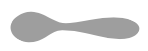 Meal 2Egg & Spinach WrapMeal 3outMeal 4Carrots, Hummus, GrapesMeal 5Pizza & SaladMeal 1Shakeology & banana, pbRecoverBananaMeal 2Ham & Spinach PastaMeal 3Chef SaladMeal 4Cucumbers & hummus, Strawberries & Chocolate Fondue Meal 5Steak, Crab legs,  Asparagus, Baked PotatoMeal 1Shakeology & banana, pbRecoverBananaMeal 2Egg & Spinach WrapMeal 3Steak, Asparagus, Baked PotatoMeal 4Carrots, Pumpkin Seeds, AppleMeal 5Chicken Enchiladas (Fixate), Peppers & OnionsMeal 1Shakeology & banana, pbRecoverBananaMeal 2Ham & Spinach PastaMeal 3Chicken Enchiladas (Fixate), Peppers & OnionsMeal 4Carrots, Pumpkin Seeds, AppleMeal 5Slow Cooked MinestroneMeal 1Shakeology & banana, pbRecoverBananaMeal 2Egg & Spinach WrapMeal 3Slow Cooked MinestroneMeal 4Carrots, Peaches & PecansMeal 5leftoversMeal 1Shakeology & banana, pbRecoverbananaMeal 2Ham & Spinach PastaMeal 3Salad or SandwichMeal 4Carrots, Hummus, GrapesMeal 5outMeal 1Shakeology & banana, pbRecoverBananaMeal 2Egg & Spinach WrapMeal 3OutMeal 4Carrots, Peaches & PecansMeal 5out